ATZINUMS Nr. 22/10-3.9/285par atbilstību ugunsdrošības prasībāmAtzinums iesniegšanai derīgs sešus mēnešus.Atzinumu var apstrīdēt viena mēneša laikā no tā spēkā stāšanās dienas augstākstāvošai amatpersonai:Atzinumu saņēmu:20____. gada ___. ___________DOKUMENTS PARAKSTĪTS AR DROŠU ELEKTRONISKO PARAKSTU UN SATURLAIKA ZĪMOGU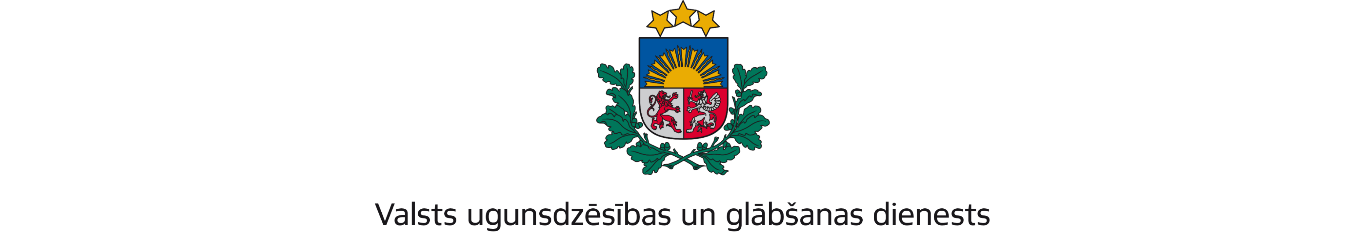 VIDZEMES REĢIONA PĀRVALDETērbatas iela 9, Valmiera, LV-4201; tālr.: 64233468; e-pasts: vidzeme@vugd.gov.lv; www.vugd.gov.lvMadonaJaunsardzes centrs(izdošanas vieta)(juridiskās personas nosaukums vai fiziskās personas vārds, uzvārds)23.11.2022.Reģistrācijas Nr.90009222536(datums)(juridiskās personas reģistrācijas numurs vai fiziskās personās kods)Krišjāņa Valdemāra iela 10/12, Rīga, LV-1010(juridiskās vai fiziskās personas adrese)1.Apsekots: diennakts nometnei “Rudens Ērgļos 22” paredzētās telpas Ērgļu vidusskolā.(apsekoto būvju, ēku vai telpu nosaukums)2.Adrese: Oškalna iela 6, Ērgļi, Ērgļu pagasts, Madonas novads, LV-4840.3.Īpašnieks (valdītājs): Madonas novada Ērgļu apvienības pārvalde, reģistrācijas Nr.(juridiskās personas nosaukums vai fiziskās personas vārds, uzvārds)50900036721, Rīgas iela 10, Ērgļi, Ērgļu pagasts, Madonas novads, LV-4840.(juridiskās personas reģistrācijas numurs vai fiziskās personas kods; adrese)4.Iesniegtie dokumenti: 2022.gada 4.novembra Ērika Bukovska iesniegums, Valstsugunsdzēsības un glābšanas dienesta Vidzemes reģiona pārvaldē reģistrēts 2022.gada7.novembrī ar Nr.22/10-1.6/780.5.Apsekoto būvju, ēku vai telpu raksturojums: Ērgļu vidusskolas telpas, kuras nodrošinātas ar ugunsdzēsības aparātiem un automātisko ugunsgrēka atklāšanas untrauksmes signalizācijas sistēmu daļā no telpām, bet tieši: sporta zālē, deju zālē, bibliotēkā, sākumskolas korpusa gaitenī, fizikas, ķīmijas un laborotorijas kabinetos.6.Pārbaudes laikā konstatētie ugunsdrošības prasību pārkāpumi: nav konstatēti.7.Slēdziens: nometnei “Rudens Ērgļos 22” paredzētās Ērgļu vidusskolas telpas Oškalnaielā 6, Ērgļos, Ērgļu pagastā, Madonas novadā atbilst ugunsdrošības noteikumu prasībām un tās var izmantot diennakts nometnes organizēšanai no 25.11.2022 līdz27.11.2022, paredzot dalībnieku izmitināšanu telpās, kurās ierīkota automātiskāugunsgrēka atklāšanas un trauksmes signalizācijas sistēma, ievērojot Ministru kabineta2016.gada 19.aprīļa noteikumu Nr.238 “Ugunsdrošības noteikumi” prasības.8.Atzinums izdots saskaņā ar: Ministru kabineta 2009.gada 1.septembra noteikumuNr.981 “Bērnu nometņu organizēšanas un darbības kārtība” 8.5.apakšpunkta prasībām.(normatīvais akts un punkts saskaņā ar kuru izdots atzinums)9.Atzinumu paredzēts iesniegt: Valsts izglītības satura centram.(iestādes vai institūcijas nosaukums, kur paredzēts iesniegt atzinumu)Valsts ugunsdzēsības un glābšanas dienesta Vidzemes reģiona pārvaldes priekšniekam, Tērbatas ielā 9, Valmierā, LV-4201.(amatpersonas amats un adrese)Valsts ugunsdzēsības un glābšanas dienesta Vidzemes reģiona pārvaldes Ugunsdrošības uzraudzības un civilās aizsardzības nodaļas inspektorsD. Stūris(amatpersonas amats)(paraksts)(v. uzvārds)Nosūtīts uz e-pastu: eriks.bukovskis@jc.gov.lv (23.11.2022).(juridiskās personas pārstāvja amats, vārds, uzvārds vai fiziskās personas vārds, uzvārds; vai atzīme par nosūtīšanu)(paraksts)